UNIVERZITA PALACKÉHO V OLOMOUCI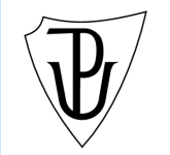 PEDAGOGICKÁ FAKULTASeminární práce Didaktická pomůcka do hodiny českého jazykaJméno: Veronika JordánováJméno vyučujícího:  Mgr. Veronika KrejčíPředmět: Didaktika mateřského jazyka BRočník: 3. Obor: Učitelství pro 1. stupeň základních školUčivo: vyjmenovaná slovaDidaktika pomůcka zaměřená na problémové dvojice slovTuto pomůcku jsem zvolila hlavně proto, že děti mají s vyjmenovaným slovy a slovy k nim podobnými problém. Pomůcka slouží hlavně k tomu, aby si dítě uvědomilo rozdíl mezi těmito slovy, a aby dokázalo rozeznat, o jakou možnost se jedná a jaké doplní I. (např. výt/vít).Moje pomůcka je určena hlavně pro děti 3. ročníku, kdy se dětí seznamují s vyjmenovanými slovy a pro děti 4. ročníku základní školy, kdy by už děti měly plně vyjmenovaná slova ovládat. Zvolila jsem dvojí způsob procvičení. Nejprve bych dětem rozdala kartičky se slovy (pyl/pil, pýcha/píchá, sýr/síra – viz obrázek 1) a na tabuli bych umístila kartičky s obrázky (viz obrázek 2). Jednotlivě bych dětem vysvětlovala, co se nachází na obrázku a jejich úkolem by bylo přiřadit správné slovo k obrázku (viz obrázek 3)Jakmile by děti bez problému tento zadaný úkol zvládly, otočila bych kartičky se slovy, kde zezadu by bylo na kartičce vynechané i/y (p_cha, p_chá – viz obrázek 4) a děti by měly za úkol doplnit do slova i/y. Obrázek 1								Obrázek 2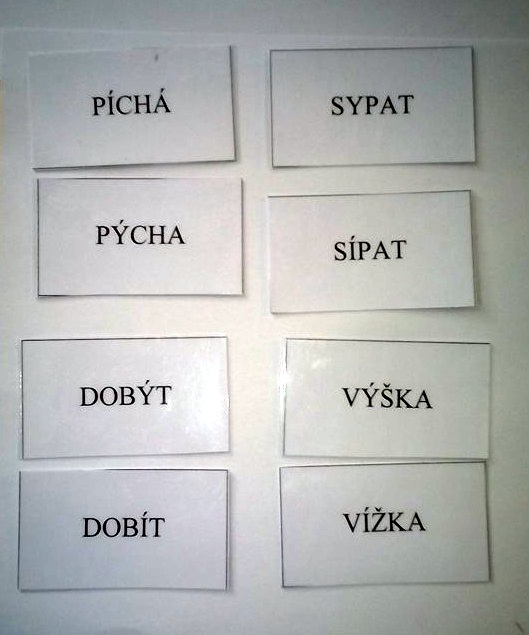 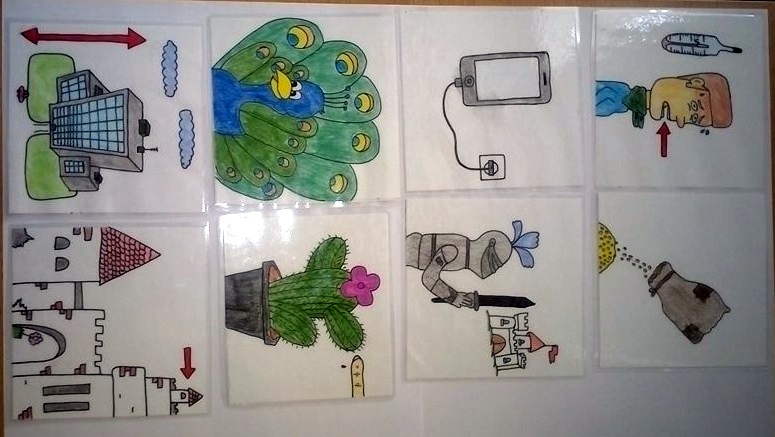 Obrázek 3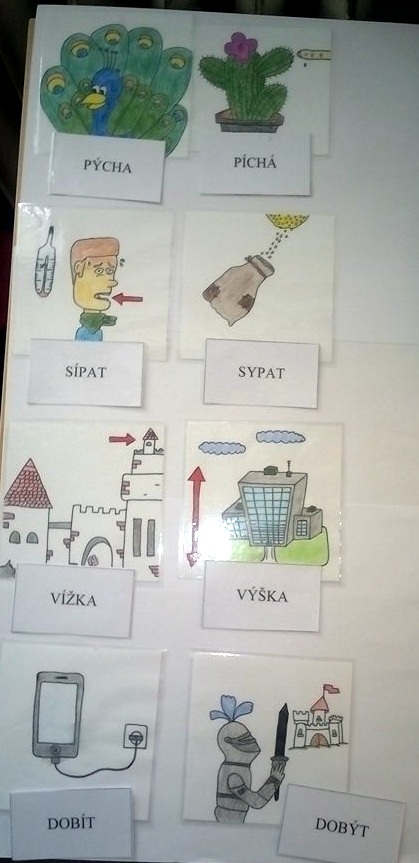 												Obrázek 4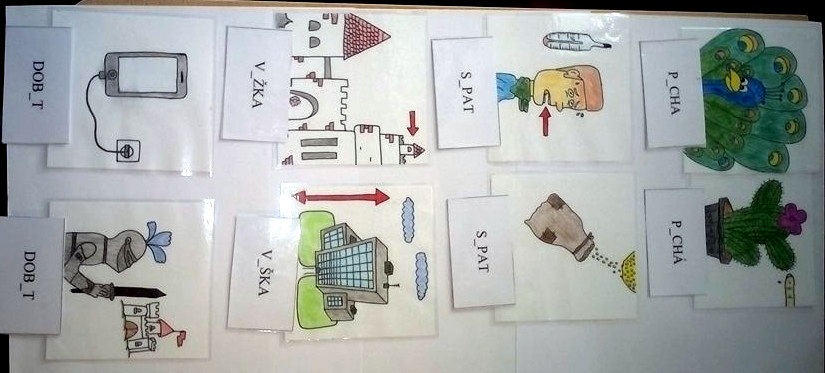 